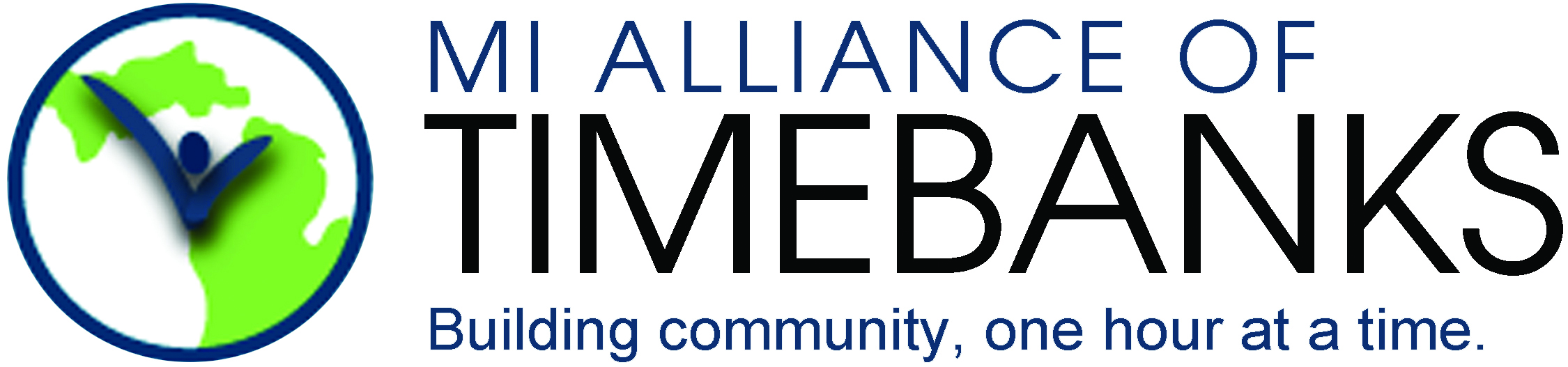 27580 California Dr. SELathrup Village, MI 48076June 10, 2014Dear Neighbor,“I never would have known my neighbors if it weren’t for the TimeBank because I would not have introduced myself. It gave me a sense of security to know our neighbors’ names. You really want to raise your kids in a neighborhood where you know people.”--Jeanetta, TimeBank MemberMI Alliance of TimeBanks is a growing grassroots non-profit organization serving the state of Michigan and its local communities. We empower people by teaching and sharing the TimeBank concept, connecting unmet needs with untapped resources. TimeBanks create social networks where people can share skills and get to know their neighbors. The organization’s Federal tax identification number is 27-0841099.  We are holding our first ever Bidding to Build our Communities Auction on Saturday, October 18, 7-9 p.m. at the Royal Oak Woman’s Club. We are requesting a donation from your organization to help make our event a success. Please complete the attached donation form and return it with your donation by September 3rd, 2014 to the following address.  Or you can call us at 248-797-2728 to arrange pick up for your item/s .MI Alliance of TimeBanks Auction
27580 California Dr. SELathrup Village, MI 48076Thank you for your support!  A portion of the proceeds from this fundraiser will directly benefit the local TimeBanks that we serve.  Your support is critical to TimeBanking in Michigan.  Let’s work together to make our communities strong and wonderful places to live. Sincerely, 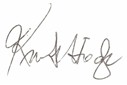 Kim HodgeExecutive Director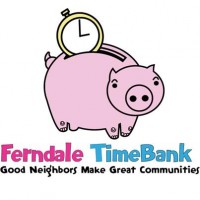 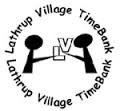 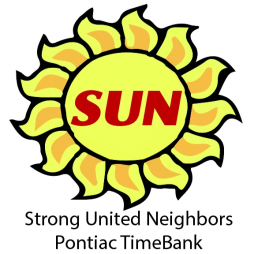 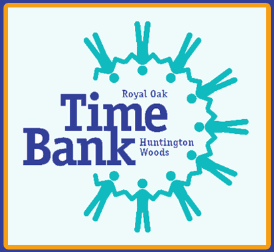 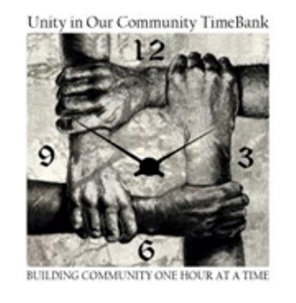 